SPN 202 (Spanish Second Year II)Invierno 2019Foreign Languages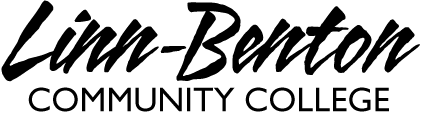 INFORMACIóN GENERALInstructora:		Margarita Casas Oficina y teléfono:	-117, tel. 917.4558	Correo electrónico	casasm@linnbenton.edu Horas de oficina:	11:00 a 11:50 am, de lunes a jueves.TEXTOS	Cengage Unlimited (select the textbook Exploraciones Intermedio with i-Lrn access). 			*CLASS CODE TO JOIN THE CLASS FOR HOMEWORK:  RPXT794
OTROS RECURSOS:	Practica diariamente tu español. Aquí hay varias ideas:Ver televisión en español (por cable, o en Hulu /Netflix /YouTube, etcétera.). Leer libros y revistas, o ver películas (hay una buena colección en la librería de LBCC)Hacer búsquedas en el Internet directamente en español Escuchar música en españolIntercambiar tiempo ayudando a alguien con su inglés (y tú recibiendo ayuda con tu español).OBJETIVOS GENERALES En SPN 202 vas a continuar mejorando tu habilidad de comunicarte en forma oral y escrita. Otro objetivo es incrementar tu comprensión de las diferentes culturas hispanas y sus perspectivas y fomentar el pensamiento crítico.  Vamos a cubrir los capítulos 4-6. Los siguientes son los objetivos oficiales:Learning outcomes1. Develop and improve narrative skills using additional perfect tenses.2. Develop an ability to communicate using the subjunctive mood in four more tenses.3. Examine other cultures and perspectives not explored in SPN 201.4. Communicate, report and research information in Spanish at the intermediate mid level (as per ACTFL proficiency guidelines).Learning Objectives1. Increase understanding of the history and cultures of Spain, Latin America and Hispanics in the US.2. Interact effectively in Spanish to communicate opinions in more academic situations.3. Increase proficiency of all skills (reading, writing, speaking and listening).4. Explore authentic texts such as poems, songs, and short stories.MIS PáGINAS DE  201 1) Mi página en LBCC2) Mi página en Quia (juegos y actividades para practicar)3) La página de Exploraciones Curso Intermedio: Quia Books i-Lrn  (para completar la tarea, ver videos, etc.).LEARNING SERVICE (CWE)Hay maneras prácticas de usar tu español para ayudar a personas en la comunidad. Si te interesa participar, habla conmigo. Esta opción te dará más créditos, experiencia y se verá muy bien en tu Curriculum Vitae (resume).TUTORES Y OTROS RECURSOS EN EL CAMPUS El servicio de tutorías es gratuito (free) y es una de las mejores formas de practicar y estudiar. Toda la información que necesitas está en la página del Learning Center de LBCC.EVALUACIóNTienes hasta la semana # 6 para elegir entre A-F, o Pass/Fail. Para "Pasar" (Pass) y continuar a SPN 203 necesitas recibir una calificación mínima de “C”.		Evaluación:	    Porcentaje				 		Exámenes (2)  		20%						Pruebas (2)	 	18%						Composiciones (3)	20%						Tareas			18%						Asistencia y participación	14%		Noticias (2)		  6%				  		Entrevista		  5%								          		TOTAL		              101%A= 90-100 puntos; B= 80-89 puntos; C= 70-79 puntos; D=60-69 puntos; F= 59 puntos ó menos.EXáMENES Y PRUEBASLas fechas para todos los exámenes y pruebas están en el calendario de actividades al final del syllabus. Si tienes una emergencia y no puedes asistir el día de un examen o prueba, dímelo con anticipación (in advance). Deberás tomar el examen/prueba dentro de los siguientes dos días (you will have to take the test within the following 2 days).¡ATENCIóN!  Si tu promedio en pruebas y el primer examen es superior a 90 puntos, puedes exentar el examen final.TAREASPuedes enviar la tarea hasta la medianoche del día asignado. Las actividades de la tarea de ayudarán a entender mejor la gramática, Tienes hasta siete intentos para completar cada actividad, así puedes conseguir la mayor parte de los puntos.COMPOSICIONESVas a escribir  composiciones durante el curso. Las fechas de entrega están en el calendario. Cada composición consta de dos versiones (borrador= first draft; correcciones = final draft) y debe estar escrita a máquina (typed), a doble espacio.Late compositions: There is a penalty of 5% of the grade for everyday that a composition is late (including days when we do not have class, because you can submit by e-mail). If you turn in a first draft after the corrections are due. it will be considered a “one-draft only”, so your maximum grade will be 50 points (for an excellent composition).TEMAS PARA LAS COMPOSICIONES1) Personas controversiales En esta composición vas a hablar de una o dos figuras controversiales del mundo hispano. Elige a una o dos personas, en tus palabras habla de la vida de la persona y cómo afectó a otros en su país/sociedad. Discute al menos dos perspectivas diferentes sobre la persona y da tu opinión personal. Cita fuentes. (320 palabras mínimo)2)  Los retos de nuestra sociedad Piensa acerca del mundo en el que vivimos y elige un tema concreto (ejemplos: el comercio justo, el cambio climático, el odio entre grupos diferentes, el desempleo, la inmigración, la desigualdad, etc.). Escribe una introducción general al tema, da ejemplos concretos y sugiere posibles soluciones y los retos. ¿Cuáles son tus responsabilidades? Usa un vocabulario amplio del capítulo 5 y el subjuntivo. (340 palabras mínimo)3)  La industria del entretenimiento  En esta composición vas a explorar de manera crítica la industria del entretenimiento. Elige una forma de entretenimiento (por ejemplo, el cine, la televisión o las redes sociales). Haz una introducción sobre el papel de este medio en la sociedad. Explora por qué es importante y cómo afecta a la sociedad de manera positiva y negativa. Explora también cómo ha evolucionado y cómo puede cambiar en el futuro. Habla de cómo te afecta a ti en lo personal. Escribe una conclusión con tu perspectiva de lo que puede o debe cambiar y por qué. (350 palabras mínimo).Criterio para evaluar composiciones. Una composición que merece una “A”:Utiliza el vocabulario y la gramática que practicamos en clase.No usa gramática que no hemos aprendido y un máximo de ocho palabras nuevas (que deberás subrayar).Tiene un excelente contenido, es lógica, está bien organizada y fluye con naturalidad.Cumple con todos los requisitos señalados en la descripción de esa composición.Tiene por lo menos el mínimo de palabras requerido, está escrita a máquina y fue entregada a tiempo.Consejos para escribir composiciones:Escribe tu composición directamente en español (después de hacer un mapa organizando en contenido)Limita el uso de palabras nuevas (write new words in English, in parentheses, within your Spanish sentence, look them up at the end). Don't use more than 8 -one of the objectives of the class is to use what we learn.NEVER use electronic tools to translate full sentences. It's considered cheating and will get you an automatic zero for the assignment.After writing your composition, proof read it and make sure it flows and it is well organized.NOTICIASVas a leer 2 noticias de un periódico en español y vas a comentarlas. El objetivo es leer en español, procesar la información y analizarla (mi página de LBCC tiene varios enlaces a periódicos reconocidos). Vas a escribir al menos una página entera (25 líneas o más, fuente tamaño 10-12). Cada reflexión debe incluir lo siguiente:1) Un resumen breve del artículo (máximo 5-6 líneas). Usa tus palabras. No copies partes del artículo.2) Un comentario crítico que incluya respuestas a estas preguntas: ¿Por qué es importante este artículo? ¿Por qué lo elegiste para comentarlo? ¿A quiénes afecta directa o indirectamente?NO respondas cada pregunta individualmente. Las preguntas son solo para ayudarte a reflexionar en la noticia que elegiste. El producto final debe ser un texto que fluya y no estar en formato pregunta-respuesta.3)  Una conexión personal:¿Cuál es tu opinión personal sobre el tema? ¿Cómo te afecta a ti? ¿Hay algo más que te parezca importante comentar?Recuerda revisar para asegurarte de que expresaste tus ideas con claridad y para corregir errores gramaticales, ortográficos y tipográficos.ASISTENCIA Y PARTICIPACIóNEs vital venir a clase bien preparado y participar. Es importante ser puntual y mostrar respeto hacia todos. Participar significa: prestar atención, ofrecer respuestas voluntariamente, no hablar fuera de turno, trabajar activamente con tus compañeros, hablar en español, no distraerse en clase y mantener una actitud positiva.ÉTICA Y DESHONESTIDAD ACADÉMICAEvidentemente, tú eres la única persona que puede escribir tus trabajos para la clase. Si incluyes palabras de otras personas, usa comillas (quotation marks) y cita al autor (quote the author). Si investigas un tema, escribe la bibliografía. referencias.Está prohibido el uso de traductores electrónicos. Usar un traductor electrónico resultará en cero puntos automáticamente en la actividad. Usarlo otra vez después de la primera advertencia puede resultar en reprobar la clase.Inclement weather closuresOccasionally we experience snow days or icy roads that result on college closures. If that happens, CHECK YOUR LBCC EMAIL and the ANNOUNCEMENTS tab on your i-lrn (Quia books). If you do not use your LBCC e-mail, forward your LBCC messages to your preferred account, so you do not miss important information.LBCC Comprehensive Statement of NondiscriminationLBCC prohibits unlawful discrimination based on race, color, religion, ethnicity, use of native language, national origin, sex, sexual orientation, marital status, disability, veteran status, age, or any other status protected under applicable federal, state, or local laws. For further information http://po.linnbenton.edu/BPsandARs/ .Accessibility resources/Disability StatementStudents who may need accommodations due to documented disabilities, or who have medical information which the instructor should know, or who need special arrangements in an emergency, should speak with the instructor during the first week of class. If you believe you may need accommodations, but are not yet registered with CFAR, please go to http://linnbenton.edu/cfar for steps on how to apply for services or call 541-917-4789.CALENDARIO PARA  202							INVIERNO 2019   	IMPORTANTE:  Tu tarea está en  i-Lrn.		          LUNES		       MARTES		          MIÉRCOLES	              JUEVESExamen final: Lunes 18 de marzo a la 1:00 PMSemana 1enero 7-10syllabusrepasoCapítulo 4RepasoVocabulario: Sociedades en movimientoVocabularioPretérito/ImperfectoImperfecto del Subj.Semana 2enero 14-17Pretérito/ImperfectoImperfecto del subjuntivoPretérito/ImperfectoImperfecto del subjuntivoSubjunctive with adjectivesSemana 3enero 21-24No hay clasesSubjunctive with adjectivesRepasoPrueba # 1Noticia # 1Semana 4enero 28-31Capítulo 5VocabularioPresente PerfectoVocabularioPresente Perfecto Presente Perfecto (subjuntivo e indicativo)Presente Perfecto del subjuntivoComposición # 1Semana 5feb 4-7Presente Perfecto del subjuntivoPresente perfecto del subjuntivoCláusulas adverbialesCláusulas adverbialesCláusulas adverbialesCorrección # 1Semana 6febrero 11-14Cláusulas adverbialesCláusulas adverbialesRepasoExamen # 1Composición # 2Semana 7febrero 18-21No hay clasesCapítulo 6Vocabulario Noticia # 2PluscuamperfectoCorrección # 2Semana 8febrero 25-28PluscuamperfectoSubjuntivo del PluscuamperfectoSubjuntivo del PluscuamperfectoSubjuntivo del PluscuamperfectoComposición # 3Semana 9marzo 4-7Discurso indirectoDiscurso indirectoDiscurso indirectoPrueba # 2Corrección # 3Semana 10marzo 11-14Repaso para el examen finalRepaso para el examen finalEntrevistasEntrevistas